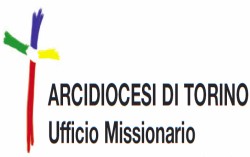 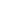 PROGETTOSCHEDA PROGETTO	QdF 2020/2QdF 2019/ARCIDIOCESI DI TORINO • Ufficio MissionarioVia Val della Torre, 3 – 10149 TORINO – Tel. 011.51.56.374 – Fax 011.51.56.376Email:  animiss@diocesi.torino.it – Sito Web:  www.diocesi.torino.it/missioniPag n. 2 di 2TitoloTitoloSOSTEGNO AD ATTIVITA’ DI FORMAZIONE, PROMOZIONE SOCIALE EANIMAZIONE DELLE JUMUIE DELLA PARROCCHIA DI TASSIALuogo di interventoLuogo di interventoTassia – Nairobi KenyaObiettivo generaleObiettivo generaleSostegno ad attività: workshop, formazione per catechisti ed animatori, incontri settimanali e festa dei matrimoni.Tempi ProgettoTempi ProgettoDurata Progetto:	CONTINUATIVOBeneficiari	X famiglie	x comunitàBeneficiari	X famiglie	x comunitàAmbito di Intervento	Pastorale	Socio/Sanitario (preventivo, curativo)FormazioneContesto di interventoContesto di interventoDieci anni fa a Embakasi, la zona di Nairobi vicino all’aeroporto, che comprende la parrocchia di Tassia, non c’era niente. Erano prati che costeggiavano le piste d’atterraggio dai quali la città si vedeva in lontananza, guardando verso nord ovest. Case, strade, negozi, aziende e chiese sono arrivate con l’espansione provocata da un flusso migratorio imponente, un milione di persone ogni dieci anni che dalla campagna raggiungono una metropoli che conta oggi sei milioni di abitanti, nella quale la vita è molto cara rispetto al resto del paese e nella quale il modello occidentale di famigliacon uno o due figli sta soppiantando quello della famiglia allargata e numerosa, ancora presente nelle campagne. Le scuole pubbliche, come tante altre cose, a Tassia mancano ancora. E proprio lechiese, quella cattolica insieme a quelle protestanti, sono state le prime a richiedere al governo lacostruzione di un complesso scolastico statale. Il panorama del quartiere è dominato dai palazzoni privati di sette o otto piani nei quali i costruttori hanno ricavato centinaia di «alloggi », monolocali didieci metri quadrati, abitati dai lavoratori dell’aeroporto o della vicina zona industriale. Accanto aquesti edifici sorge una baraccopoli e alcuni quartieri residenziali più benestanti.Dieci anni fa a Embakasi, la zona di Nairobi vicino all’aeroporto, che comprende la parrocchia di Tassia, non c’era niente. Erano prati che costeggiavano le piste d’atterraggio dai quali la città si vedeva in lontananza, guardando verso nord ovest. Case, strade, negozi, aziende e chiese sono arrivate con l’espansione provocata da un flusso migratorio imponente, un milione di persone ogni dieci anni che dalla campagna raggiungono una metropoli che conta oggi sei milioni di abitanti, nella quale la vita è molto cara rispetto al resto del paese e nella quale il modello occidentale di famigliacon uno o due figli sta soppiantando quello della famiglia allargata e numerosa, ancora presente nelle campagne. Le scuole pubbliche, come tante altre cose, a Tassia mancano ancora. E proprio lechiese, quella cattolica insieme a quelle protestanti, sono state le prime a richiedere al governo lacostruzione di un complesso scolastico statale. Il panorama del quartiere è dominato dai palazzoni privati di sette o otto piani nei quali i costruttori hanno ricavato centinaia di «alloggi », monolocali didieci metri quadrati, abitati dai lavoratori dell’aeroporto o della vicina zona industriale. Accanto aquesti edifici sorge una baraccopoli e alcuni quartieri residenziali più benestanti.Dieci anni fa a Embakasi, la zona di Nairobi vicino all’aeroporto, che comprende la parrocchia di Tassia, non c’era niente. Erano prati che costeggiavano le piste d’atterraggio dai quali la città si vedeva in lontananza, guardando verso nord ovest. Case, strade, negozi, aziende e chiese sono arrivate con l’espansione provocata da un flusso migratorio imponente, un milione di persone ogni dieci anni che dalla campagna raggiungono una metropoli che conta oggi sei milioni di abitanti, nella quale la vita è molto cara rispetto al resto del paese e nella quale il modello occidentale di famigliacon uno o due figli sta soppiantando quello della famiglia allargata e numerosa, ancora presente nelle campagne. Le scuole pubbliche, come tante altre cose, a Tassia mancano ancora. E proprio lechiese, quella cattolica insieme a quelle protestanti, sono state le prime a richiedere al governo lacostruzione di un complesso scolastico statale. Il panorama del quartiere è dominato dai palazzoni privati di sette o otto piani nei quali i costruttori hanno ricavato centinaia di «alloggi », monolocali didieci metri quadrati, abitati dai lavoratori dell’aeroporto o della vicina zona industriale. Accanto aquesti edifici sorge una baraccopoli e alcuni quartieri residenziali più benestanti.IL PROGETTOE’ un percorso di comunità in un ambiente difficile, dove molti, ed è la cosa più bella, ci cercano per Dio, per condividere l’esperienza della fede che qui è un fatto pubblico, che si esprime nelle preghiere comunitarie e nella festa della Messa. A Nairobi quasi nessuno ha ‘tempo da perdere’: chi ha un lavorodeve tenerselo ben stretto e chi non ce l’ha deve cercarne uno e nel frattempo inventarsi comesopravvivere, ma la gente è solare, aperta, positiva di un fascino strano, che fa venire voglia di incontrarla, di riprovare anche quando va male». I preti torinesi sono entrati «in punta di piedi » nellarealtà della capitale kenyana, accolti e supportati dal cardinale John Njue, arcivescovo di Nairobi:abbiamo osservato e cercato di capire il funzionamento della diocesi e i ritmi della comunità ecclesiale. Tassia è stata creata dalla divisione di una parrocchia, quella di Donholm, diventata ormai troppogrande». Un passaggio delicato, anche per le dimensioni della nuova realtà: a Tassia vivono circacentomila persone, cinquemila delle quali attive in parrocchia; è normale che ad ognuna delle tre Messe domenicali partecipino più di un migliaio di fedeli. «Le scale di grandezza cui siamo abituati, in Kenya vanno riviste. Questo basta per capire che l’ambiente è diverso da quello della società e delle parrocchie italiane, dalle quali, però, noi portiamo la nostra esperienza di pastori in un legame fra le diocesi di Nairobi e Torino che tiene viva la speranza. Diciotto piccole comunità di cristiani (Jumuiya) formano lo zoccolo duro della presenza cattolica nel quartiere e s’incontrano ogni settimana per leggere il Vangelo e accompagnare i nuovi entratinella comunità ai Sacramenti, soprattutto battesimi e matrimoni celebrati spesso in forma comunitaria. Attraverso queste realtà sviluppiamo la pastorale, soprattutto cerchiamo di vivere insieme il messaggio dell’attenzione ai poveri e della pace che è un tema sensibile e sempre attuale. Tra i kenyani l’appartenenza tribale conta ancora moltissimo sia nei rapporti personali, sia per il voto politico e spesso è motivo di accese rivalità e tensioni». La forte immigrazione orientale e araba contribuisce a rendere composita e complessa la società kenyana. La presenza araba e islamica è maggioritaria nel nord est del paese, la zona dove in questi anni si sono verificati alcuni attacchi a colpi di granate e mitra alle chiese cattoliche e protestanti. Nella capitale, le imprese cinesi si sono aggiudicate la realizzazione di tutte le grandi opere pubbliche degli ultimi anni: autostrade, viadotti, grattacieli e la nuova sede della diocesi.Una parrocchia variegata dal punto di vista sociale: «ci sono i più poveri che abitano nello slum (le baraccopoli che sorgono in tutta la periferia di Nairobi) le famiglie che vivono nelle case popolari e alcune famiglie benestanti. La sfida della parrocchia è mettere insieme queste realtà diverse per camminare insieme da cristiani e sostenersi gli uni gli altri.E’ un percorso di comunità in un ambiente difficile, dove molti, ed è la cosa più bella, ci cercano per Dio, per condividere l’esperienza della fede che qui è un fatto pubblico, che si esprime nelle preghiere comunitarie e nella festa della Messa. A Nairobi quasi nessuno ha ‘tempo da perdere’: chi ha un lavorodeve tenerselo ben stretto e chi non ce l’ha deve cercarne uno e nel frattempo inventarsi comesopravvivere, ma la gente è solare, aperta, positiva di un fascino strano, che fa venire voglia di incontrarla, di riprovare anche quando va male». I preti torinesi sono entrati «in punta di piedi » nellarealtà della capitale kenyana, accolti e supportati dal cardinale John Njue, arcivescovo di Nairobi:abbiamo osservato e cercato di capire il funzionamento della diocesi e i ritmi della comunità ecclesiale. Tassia è stata creata dalla divisione di una parrocchia, quella di Donholm, diventata ormai troppogrande». Un passaggio delicato, anche per le dimensioni della nuova realtà: a Tassia vivono circacentomila persone, cinquemila delle quali attive in parrocchia; è normale che ad ognuna delle tre Messe domenicali partecipino più di un migliaio di fedeli. «Le scale di grandezza cui siamo abituati, in Kenya vanno riviste. Questo basta per capire che l’ambiente è diverso da quello della società e delle parrocchie italiane, dalle quali, però, noi portiamo la nostra esperienza di pastori in un legame fra le diocesi di Nairobi e Torino che tiene viva la speranza. Diciotto piccole comunità di cristiani (Jumuiya) formano lo zoccolo duro della presenza cattolica nel quartiere e s’incontrano ogni settimana per leggere il Vangelo e accompagnare i nuovi entratinella comunità ai Sacramenti, soprattutto battesimi e matrimoni celebrati spesso in forma comunitaria. Attraverso queste realtà sviluppiamo la pastorale, soprattutto cerchiamo di vivere insieme il messaggio dell’attenzione ai poveri e della pace che è un tema sensibile e sempre attuale. Tra i kenyani l’appartenenza tribale conta ancora moltissimo sia nei rapporti personali, sia per il voto politico e spesso è motivo di accese rivalità e tensioni». La forte immigrazione orientale e araba contribuisce a rendere composita e complessa la società kenyana. La presenza araba e islamica è maggioritaria nel nord est del paese, la zona dove in questi anni si sono verificati alcuni attacchi a colpi di granate e mitra alle chiese cattoliche e protestanti. Nella capitale, le imprese cinesi si sono aggiudicate la realizzazione di tutte le grandi opere pubbliche degli ultimi anni: autostrade, viadotti, grattacieli e la nuova sede della diocesi.Una parrocchia variegata dal punto di vista sociale: «ci sono i più poveri che abitano nello slum (le baraccopoli che sorgono in tutta la periferia di Nairobi) le famiglie che vivono nelle case popolari e alcune famiglie benestanti. La sfida della parrocchia è mettere insieme queste realtà diverse per camminare insieme da cristiani e sostenersi gli uni gli altri.E’ un percorso di comunità in un ambiente difficile, dove molti, ed è la cosa più bella, ci cercano per Dio, per condividere l’esperienza della fede che qui è un fatto pubblico, che si esprime nelle preghiere comunitarie e nella festa della Messa. A Nairobi quasi nessuno ha ‘tempo da perdere’: chi ha un lavorodeve tenerselo ben stretto e chi non ce l’ha deve cercarne uno e nel frattempo inventarsi comesopravvivere, ma la gente è solare, aperta, positiva di un fascino strano, che fa venire voglia di incontrarla, di riprovare anche quando va male». I preti torinesi sono entrati «in punta di piedi » nellarealtà della capitale kenyana, accolti e supportati dal cardinale John Njue, arcivescovo di Nairobi:abbiamo osservato e cercato di capire il funzionamento della diocesi e i ritmi della comunità ecclesiale. Tassia è stata creata dalla divisione di una parrocchia, quella di Donholm, diventata ormai troppogrande». Un passaggio delicato, anche per le dimensioni della nuova realtà: a Tassia vivono circacentomila persone, cinquemila delle quali attive in parrocchia; è normale che ad ognuna delle tre Messe domenicali partecipino più di un migliaio di fedeli. «Le scale di grandezza cui siamo abituati, in Kenya vanno riviste. Questo basta per capire che l’ambiente è diverso da quello della società e delle parrocchie italiane, dalle quali, però, noi portiamo la nostra esperienza di pastori in un legame fra le diocesi di Nairobi e Torino che tiene viva la speranza. Diciotto piccole comunità di cristiani (Jumuiya) formano lo zoccolo duro della presenza cattolica nel quartiere e s’incontrano ogni settimana per leggere il Vangelo e accompagnare i nuovi entratinella comunità ai Sacramenti, soprattutto battesimi e matrimoni celebrati spesso in forma comunitaria. Attraverso queste realtà sviluppiamo la pastorale, soprattutto cerchiamo di vivere insieme il messaggio dell’attenzione ai poveri e della pace che è un tema sensibile e sempre attuale. Tra i kenyani l’appartenenza tribale conta ancora moltissimo sia nei rapporti personali, sia per il voto politico e spesso è motivo di accese rivalità e tensioni». La forte immigrazione orientale e araba contribuisce a rendere composita e complessa la società kenyana. La presenza araba e islamica è maggioritaria nel nord est del paese, la zona dove in questi anni si sono verificati alcuni attacchi a colpi di granate e mitra alle chiese cattoliche e protestanti. Nella capitale, le imprese cinesi si sono aggiudicate la realizzazione di tutte le grandi opere pubbliche degli ultimi anni: autostrade, viadotti, grattacieli e la nuova sede della diocesi.Una parrocchia variegata dal punto di vista sociale: «ci sono i più poveri che abitano nello slum (le baraccopoli che sorgono in tutta la periferia di Nairobi) le famiglie che vivono nelle case popolari e alcune famiglie benestanti. La sfida della parrocchia è mettere insieme queste realtà diverse per camminare insieme da cristiani e sostenersi gli uni gli altri.VOCI DI COSTOIl contributo richiesto verrà impiegato:Per l’acquisto di materiale per gli incontri (carta, pennarelli, penne), attrezzature (strumenti musicali, microni e casse) e di materiale di consumoPer favorire la partecipazione agli incontri (trasporto, pasti e merende, alloggio per incontri di più giorni) In parte per sostenere i costi che riguardano i materiali per la formazione.Per l’avvio di un dispensario comunitario che offra assistenza alle famiglie bisognose della comunità che diversamente non potrebbero accedere alle cureVOCI DI COSTOIl contributo richiesto verrà impiegato:Per l’acquisto di materiale per gli incontri (carta, pennarelli, penne), attrezzature (strumenti musicali, microni e casse) e di materiale di consumoPer favorire la partecipazione agli incontri (trasporto, pasti e merende, alloggio per incontri di più giorni) In parte per sostenere i costi che riguardano i materiali per la formazione.Per l’avvio di un dispensario comunitario che offra assistenza alle famiglie bisognose della comunità che diversamente non potrebbero accedere alle cureVOCI DI COSTOIl contributo richiesto verrà impiegato:Per l’acquisto di materiale per gli incontri (carta, pennarelli, penne), attrezzature (strumenti musicali, microni e casse) e di materiale di consumoPer favorire la partecipazione agli incontri (trasporto, pasti e merende, alloggio per incontri di più giorni) In parte per sostenere i costi che riguardano i materiali per la formazione.Per l’avvio di un dispensario comunitario che offra assistenza alle famiglie bisognose della comunità che diversamente non potrebbero accedere alle cureContributo richiesto a QdF 2019€15.000,00Allegati:	X Lettera di presentazione e approvazione del Vescovo locale	X Scheda riassuntiva progetto	XDocumentazione fotografica	XVideo su you tube :  https://youtu.be/EIMJZPmROHEAllegati:	X Lettera di presentazione e approvazione del Vescovo locale	X Scheda riassuntiva progetto	XDocumentazione fotografica	XVideo su you tube :  https://youtu.be/EIMJZPmROHEAllegati:	X Lettera di presentazione e approvazione del Vescovo locale	X Scheda riassuntiva progetto	XDocumentazione fotografica	XVideo su you tube :  https://youtu.be/EIMJZPmROHELUOGO E DATANairobi OTTOBRE 2020LUOGO E DATANairobi OTTOBRE 2020LUOGO E DATANairobi OTTOBRE 2020